Executed ResponsibilitiesQualificationsPersonal Information: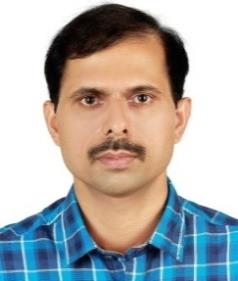 SURESH Email: suresh.380372@2fre3email.com Career objectivesMEP Maintenance/ Facilities ServicesOffice Automation / Team CoordinationTotal12 years of experience as Team leader in MEP Maintenance/Facilities Services.2 Years of experience in Fire Truck manufacturing as Electrical Team leader.Total12 years of experience as Team leader in MEP Maintenance/Facilities Services.2 Years of experience in Fire Truck manufacturing as Electrical Team leader.MaintenanceTeam leader,Residential and Commercial buildings, Kerala, India.2015– 2018Maintenance Team leader,Al-Futtaim Engineering - FM Division, Dubai.Project: Dubai Festival City (Maintenance)2012– 2015Electrical Team Leader,NAFFCO - Fire Truck Division, Jebel Ali Free Zone,Dubai.2008 – 2010Electrical Team Leader,Exblowra Contracting and Trading.  Doha, Qatar.Projects: Qatar Petroleum,Ras Gas.Contractors: Red Sea Housing,ChiyodaTechnip Joint Venture,Flour Mideast.Experienced as Security Technical staff of 15th Asian Games (Doha2006) under SIEMENS.2006– 2008Senior Electrical TechnicianCantor Electrical Systems.  Thrissur, Kerala, India.2002 – 2006Electrical Technician   Self-employed in Electrical and Plumbing works. Kerala,India.1998 – 2002Works Nature:Regular updationof the maintenance database using computer work station.Coordinate the Technicians Team to execute allmaintenances  activities/Facilities services as per Service contract.Obtain Permit To Work from Management Authority especially for hazardous and risky jobs.Submit monthly utility readings, PPM and service reports to Facilities management in time.Update attendance and overtime of employees in job entry page of Company’s web application.Prepare monthly reports and review chart of total services executed in each month.Coordinate all Electrical wiring and installation works of, Ambulances, Fire Fighting Trucks, Riot Control Vehicles,andTraffic Control Vehicles.Electrical wiring and plumbing works of Residential and Commercial buildings.Assembling and servicing of Voltage stabilizers and Invertors.Experience of Rapid Intervention Vehicle Commissioning and training for firemen at Fire station of BRUNEI DARUSSALAM International Airport –BANDAR SERI BEGWAN.Special Trainings AttendedCustomer Service Training Conducted by Al-Futtaim Engineering FM Division.Emergency First Aid at work course of First Aid international UK (DCAS).HSE Training, Work at height, Confined space entry,Electrical safety, Chemical Handling.General fire Fighting Procedures.Fire Mock Drill with Dubai Civil Defense.Light Motor Vehicle License Holder (India, Kerala)School levelSSLC – Board of Public Examinations Govt.of KeralaVHSE – Kerala State Board of Vocational Higher Secondary Education GraduationB.Sc. Geology (Course Discontinued)Technical1.Electrical Wireman – Kerala State Electricity Licensing Board2.Electronic Technician – Govt.Approved ITCComputerDiploma in Office AutomationSelf-AnalysisLoyal to the employer and caring of the benefit of the CompanySincerity and hardworking natureAccuracy in works and keep professionalismConstant learning for career developmentCommunication and Computer skillsAge and date of birth : 39 , 22-05-1978Sex : MaleNationality   : IndianMarital Status : MarriedLanguages: English,Hindi,MalayalamHobbies: Music, Reading,TravelDeclaration I do hereby declare that all of the particulars given above are true and correct to the best of my knowledge and belief.Dubai Suresh 20-04-2018Declaration I do hereby declare that all of the particulars given above are true and correct to the best of my knowledge and belief.Dubai Suresh 20-04-2018